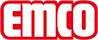 emco BauMara regulacyjna do zagłębionych systemów zatrzymywania zanieczyszczeń Mara regulacyjnaTypMara regulacyjnado zagłębionych systemów zatrzymywania zanieczyszczeńKolory specjalneCzarnyRolki (mb)6 mSzerokość (cm)125 cmBudowa materiaługranulat gumowy z recyklinguGrubośćok. 14 mmWskaźnikemcoKontaktemco Polska Sp.z.o.o. · Ul. Makowskiego 1 · 02-784 Warszawa / PL · Tel./Fax (+48) 22 818 82 36 · info@pl.emco.de · www.emco-bau.com